Publicado en Madrid el 13/08/2020 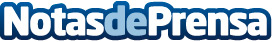 El libro, todo un mundo por descubrir, según ImprentaMadrid.comEl libro es aquel compañero de muchos que lo encuentran como un pasatiempo, una forma de viajar, entretenerse, inspirarse, etc. El 68,5% de la población española lee con frecuencia según la FGEE. Quizás muchos lean, pero pocos conocen las distintas partes de un libro y sus componentesDatos de contacto:ImprentaMadrid.com+34 910 015 455Nota de prensa publicada en: https://www.notasdeprensa.es/el-libro-todo-un-mundo-por-descubrir-segun Categorias: Educación Literatura Cómics http://www.notasdeprensa.es